

Departament Spraw Międzynarodowych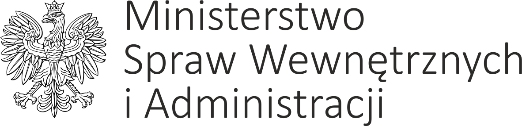 DSMiM-WPMiG-0813-57/2022	Warszawa, dnia 29 czerwca 2022 r.	Według rozdzielnikaSzanowni Państwo Wojewodowie,Szanowni Państwo Dyrektorzy,W załączeniu przekazuję broszurę informacyjną nt. Polski w zakresie obejmowania ochroną czasową wysiedleńców z terytorium Ukrainy w związku z toczącym się konfliktem zbrojnym na terytorium tego kraju opracowaną przez Agencję UE ds. Azylu (European Union Agency for Asylum, dalej: EUAA) oraz MSWiA w porozumieniu z pozostałymi właściwymi merytorycznie resortami.Powyższe zostało przygotowane mając na względzie kampanię informacyjną wobec uchodźców wojennych z Ukrainy o ich prawach i obowiązkach wynikających z aktywowanego po raz pierwszy 
w historii mechanizmu ochrony czasowej za pomocą Decyzji wykonawczą Rady (UE) 2022/382 z dnia 
4 marca 2022 r. stwierdzającą istnienie masowego napływu wysiedleńców z Ukrainy w rozumieniu 
art. 5 dyrektywy 2001/55/WE i skutkującą wprowadzeniem tymczasowej ochrony.Załączona broszura z założenia powinna posłużyć jako materiał informacyjny osobom wyznaczonym do udzielania informacji wysiedleńcom z Ukrainy, jak również samym uchodźcom.Poza załączoną do niniejszego pisma wersją elektroniczną broszury uprzejmie informuje, że jest ona dostępna także pod linkiem EUAA Response to the War in Ukraine | European Union Agency for Asylum (europa.eu), pod którym znajdują się również broszury informacyjne innych państw członkowskich UE+, które mogą być pomocne w przypadku pojawiania się pytań o warunki przyjmowania w innych krajach. Założeniem jest, by broszura była aktualizowana w związku z ewentualnymi zmianami.Nadmieniam, że aktualnie dostępna jest jej wersja angielska. Należy spodziewać się jednak także wersji ukraińsko- oraz rosyjskojęzycznej.Ponadto uprzejmie informuję, że w celu wsparcia sesji informacyjnych w terenie, na Państwa adresy mejlowe EUAA bezpośrednio prześle karty kodowe QR, które umożliwią osobom wykonującym zadania związane z informowaniem uchodźców z Ukrainy dostęp do wszystkich produktów informacyjnych EUAA (książki, ulotki, platforma Who is who).	Z poważaniem,	dr Mariusz Boguszewski	Dyrektor                                                                                           /podpisano certyfikatem kwalifikowanym w e-dok/